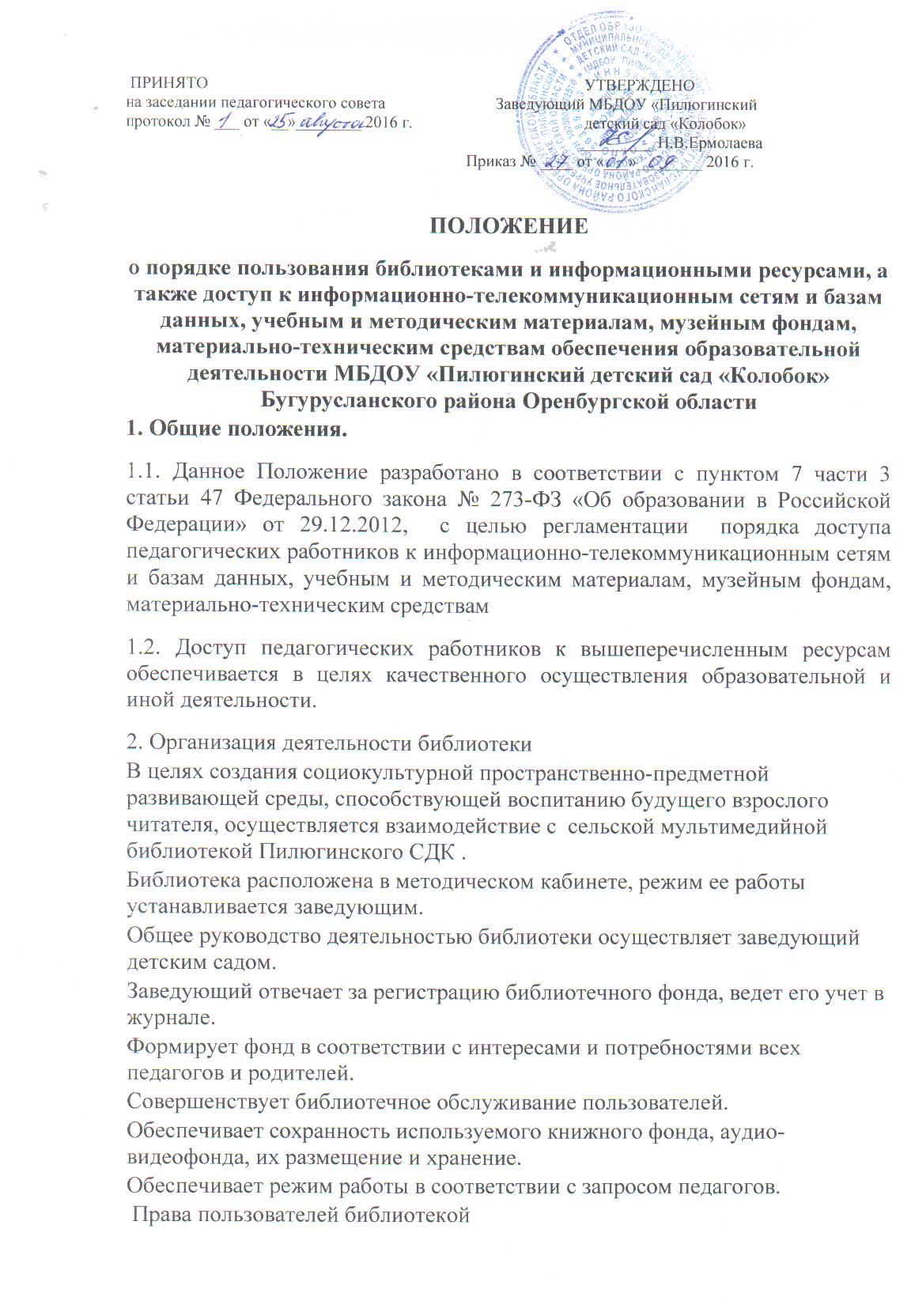 Получать полную информацию о составе библиотечного фонда и предоставляемых библиотекой услугах.Получать консультационную помощь в поиске и выборе методических пособий, литературных произведений и других источников информации.Участвовать в мероприятиях, проводимых в ДОУ.Обязанности пользователей библиотекойСоблюдать правила пользования библиотекой.Бережно относиться к книгам и другим информационным носителям.Возвращать книги и другие информационные носители в установленные сроки.2. Порядок доступа к  информационно-телекоммуникационным сетям2.1.Доступ педагогических работников  к информационно-телекоммуникационной сети Интернет в МБДОУ осуществляется с  компьютера , подключенного к сети Интернет, без ограничения времени и потребленного трафика.3. Порядок доступа к базам данных 3.1. Педагогическим работникам обеспечивается доступ к следующим электронным базам данных:-       информационные справочные системы;-       поисковые системы.3.2. Информация об образовательных, методических, научных, нормативных и других электронных ресурсах, доступных к пользованию, размещена на сайте МБДОУ. 4.Порядок доступа к учебным и методическим материалам4.1 Учебные и методические материалы, размещаемые на официальном сайте, находятся в открытом доступе.4.2 Педагогическим работникам по их запросам могут выдаваться во временное пользование учебные и методические материалы.4.3 Выдача педагогическим работникам во временное пользование учебных и методических материалов  осуществляется  заведующим МБДОУ.4.4. Срок, на который выдаются учебные и методические материалы, определяется заведующим,  с учетом графика использования запрашиваемых материалов.4.5 Выдача педагогическому работнику и сдача им учебных и методических материалов фиксируются в журнале выдачи.4.6. При получении учебных и методических материалов на электронных носителях, подлежащих возврату, педагогическим работникам не разрешается стирать или менять на них информацию.5. Порядок доступа к материально-техническим средствам обеспечения образовательной деятельности5.1. Доступ педагогических работников к материально-техническим средствам обеспечения образовательной деятельности осуществляется:–       без ограничения к групповым и иным помещениям и местам проведения занятий во время, определенное в расписании занятий;–     к групповым помещениям и местам проведения занятий вне времени, определенного расписанием занятий, по согласованию с заведующим.5.2. Использование движимых (переносных) материально-технических средств обеспечения образовательной деятельности (проекторы и т.п.) осуществляется по письменной заявке, поданной педагогическим работником (не менее чем за 3 рабочих дней до дня использования материально-технических средств) на имя заведующего. 5.3. Выдача педагогическому работнику и сдача им движимых (переносных) материально-технических средств обеспечения образовательной деятельности фиксируются в журнале выдачи.5.4. Для копирования или тиражирования учебных и методических материалов педагогические работники имеют право пользоваться ксероксом. 6. Заключительные положения6.1. Срок действия положения не ограничен. 6.2. При изменении законодательства в акт вносятся изменения в установленном законом порядке.